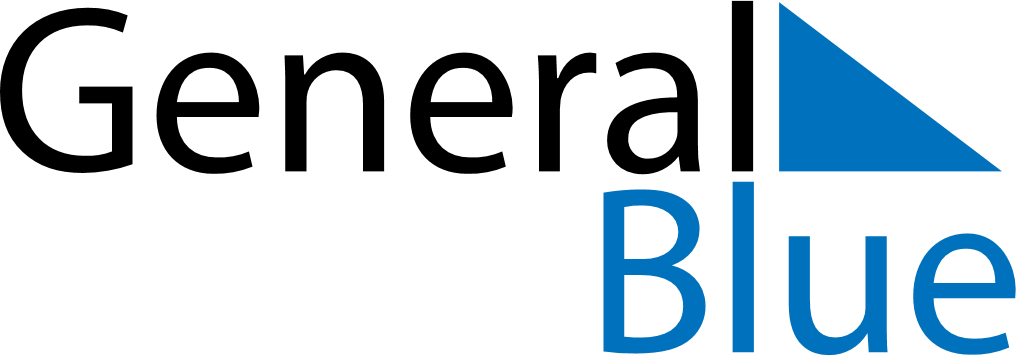 November 2019November 2019November 2019TogoTogoSundayMondayTuesdayWednesdayThursdayFridaySaturday12All Saints’ Day345678910111213141516Birthday of Muhammad (Mawlid)1718192021222324252627282930